GROUP DELMAR est une entreprise familiale en forte croissance avec des filiales en Belgique et en France. Depuis plus de 25 ans, nous sommes spécialisés dans la production d'éléments en béton préfabriqué, tels que des escaliers, des balcons, des façades et d'autres éléments sur mesure.Pour nos différents sites nous recherchons desOpérateurs centraleMissionsvous pilotez la centrale (programme via PC) : entrer la commande de béton interne et contrôler le processus de mélange du bétonvous aidez au bétonnagevous pouvez finir le béton (lissage-roulage)vous coulez les cubes (formes fixes) pour les épreuvesvous gérez toutes les matières premières, commandez tout en temps voulu et tenez le stock à jourvous gardez la centrale propre (nettoyer les mélangeurs) et vous entretenez la centrale avec la maintenancevous aidez si nécessaireProfil:En tant qu’opérateur, vous devez être capable de travailler de manière autonome et de supporter un travail physique, de travailler de manière soignée, d'oser prendre des initiatives et de savoir travailler en équipe.Vous devez également démontrer que:vous avez le sens des responsabilitésvous avez une vue d’ensemble et vous savez déterminer les bonnes prioritésune expérience avec un pont roulant est nécessaireun certificat de chariot élévateur est requisvous accordez une importance primordiale à l'exactitude et à la précisionOffre :Vous travaillerez dans une entreprise offrant une grande sécurité d'emploi et une atmosphère de travail agréable. Plus précisément, nous proposons:un emploi permanent après une période d’apprentissage réussierémunération selon les barèmes du secteur du bétonun travail variéun emploi à temps pleintous les avantages d'un emploi dans le secteur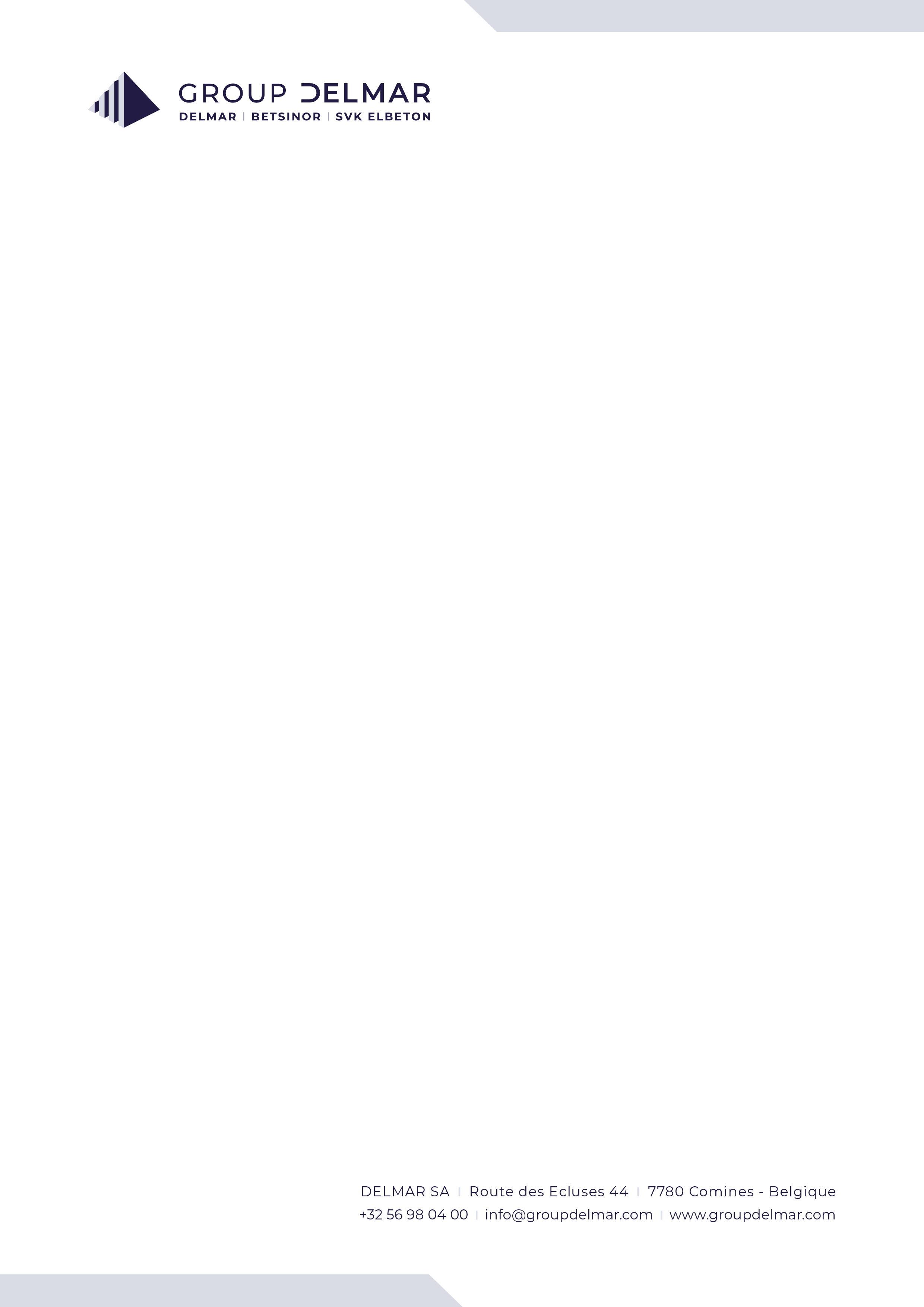 Postuler : Etes-vous complètement captivé par ce poste vacant ? Alors postulez rapidement en envoyant votre CV à hr@delmarprefa.be. Chaque demande est traitée de manière discrète, rapide et professionnelle. 